Конспект мероприятия совместной деятельности детей и взрослых спортивно - музыкальный   праздник «Весёлые старты»для старшего и подготовительного к школе возраста.Использованы следующие здоровьесберегающие технологии:-Гимнастика для глаз -Уильям Г. Бейтс, О.П. Панков, М.С. Норбеков -Игровой стретчинг (автор  А.Г.Назарова)-ритмопластика Т. И. Суворовой Инструктор по физической культуреЕфременко И.А. ГБДОУ № 100 Калининского района Санкт-ПетербургаЗадачи: 1.Закреплять основные физические качества - ловкость, быстроту, выносливость, координацию движений.2. Формировать умение удерживать равновесие во время прыжков на батуте, умение чередовать прыжки с различными движениями, умения правильно спрыгивать с батута. 3.Развивать у детей умение ставить перед собой цель и достигать её, преодолевая препятствия в эстафетах; развивать мышление, внимание.4.Воспитывать целеустремлённость, командные качества.5. Прививать интерес у родителей и детей к физкультуре и  спорту.6.Создать веселое спортивное настроение у детей и родителей.Оборудование:Для эстафет:Карточки с буквами (слово «спорт»),  пластмассовые шарики(40 штук), две стойки, две фишки, 2 кольца, 4 мяча, 2 малых мяча, 2 мата, 2 обруча, 2 перекладины, 2 батута.Для музыкальных композиций:Обручи, гимнастические палки по количеству детей.Ход праздника:Ведущий: На спортивную площадку Приглашаем, дети, вас.Праздник спорта и здоровьяНачинается сейчас.Дети входят в зал.Элемент ритмопластикимузыкально-ритмическая композиция с флажками( Т.И.Суворова)Фонограмма №1 «Веселый ветер» Музыка: И.Дунаевский Слова: В. Лебедев-Кумач1 ребенок: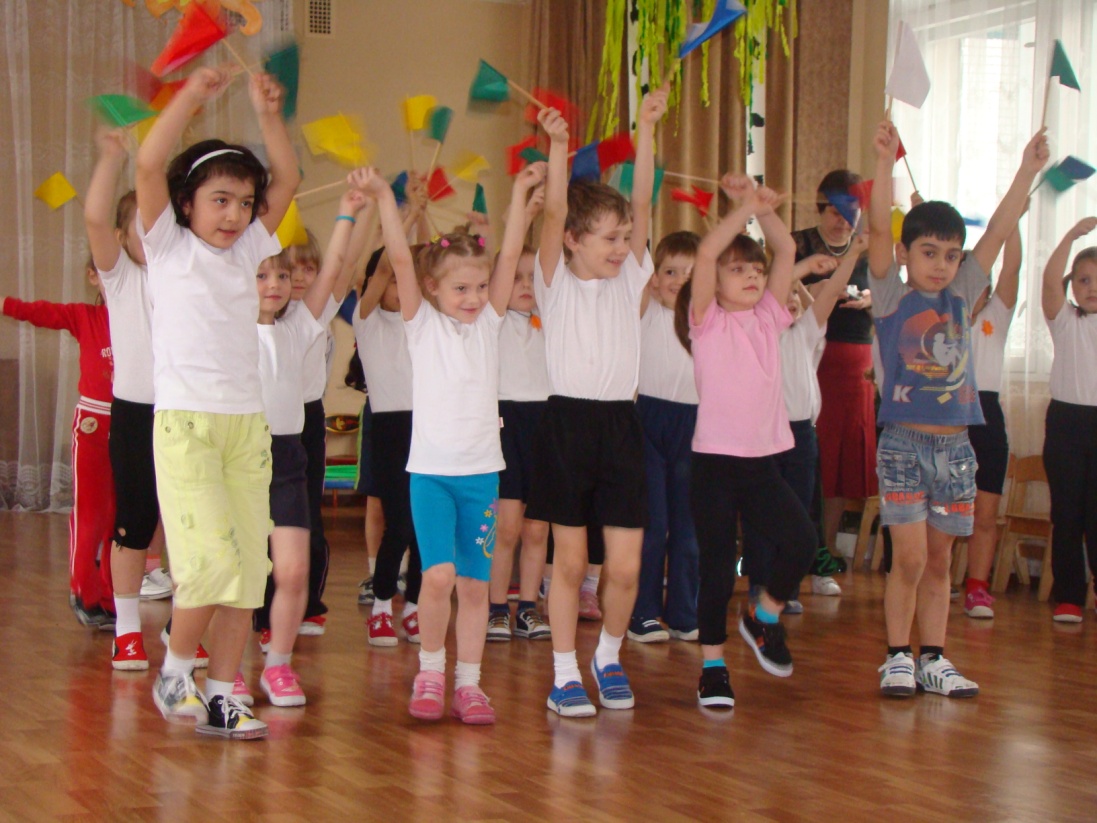 Если хочешь стать умелым, Ловким, быстрым, сильным, смелым,Физкультурой занимайсяИ водою обливайся.2 ребенок:Никогда не унывай,
В цель всегда ты попадай!Вот здоровья в чем секрет.Будь здоров! Физкульт….Дети:Привет!Под музыку выбегает Шапокляк:Фонограмма № 2 «Песня Шапокляк»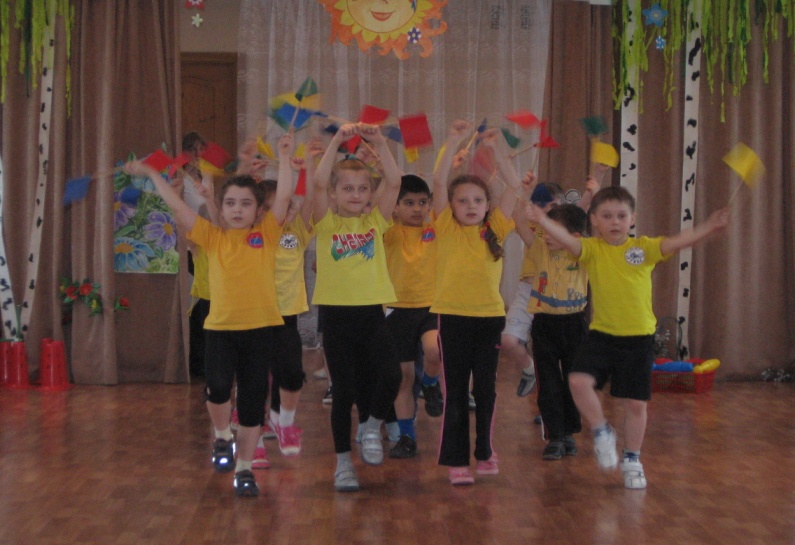  (Музыка: Михаил Зив,Слова: Эдуард Успенский)Шапокляк:Ой! Смотрите, тут детишки – 
И девчонки и мальчишки…Ведущий:Ребята, вы узнали, кто это?Дети: Шапокляк!
Шапокляк:  Вы зачем так разоделись? (спрашивает у детей)
Как на празднике расселись! (обращается к зрителям)
Ведущий: А у нас сегодня и есть праздник!
Шапокляк: Какой же это, интересно знать? Новый Год  что ли? (смеется)
Ведущий: Ты Шапокляк, не угадала.
Ребенок:Праздник спортивный
Всех нас собрал.
Всех кто здоровьем
Своим дорожит,
Всех, кто хочет
Подольше прожить.
Ведущий:Сегодня мы  соревнуемся в силе и ловкости.Шапокляк: Не нравится мне всё это! Не люблю сильных  и ловких детей. Мне нравятся  дети ленивые и слабые. Не пущу я вас на праздник!Ведущий: А ты попробуй нас догнать!Дети под музыку  убегают на свои стульчики. Шапокляк бегает по кругу, пытаясь поймать детей.Шапокляк: Ой-ой-ой! Все, устала я, не догнать мне вас.Ведущий: Посиди, послушай, как дети песню поют.Дети исполняют песню про зарядку.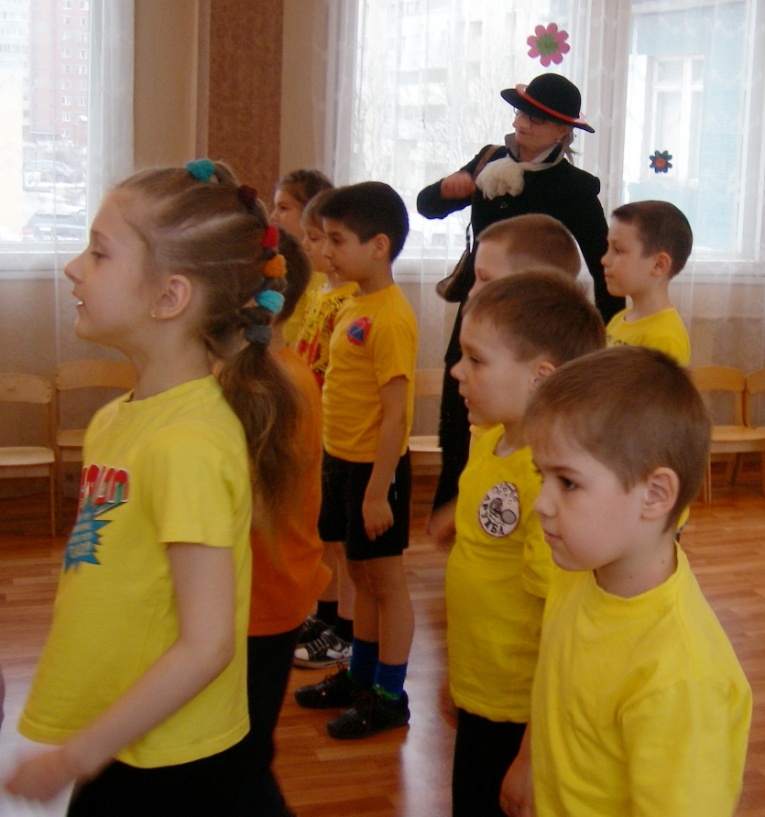 Ведущий: Что-то ты слабенькая совсем. Ребенок:Никогда чтоб не болетьИ не  пить микстуру,Заниматься нужно всем Активно…..физкультурой!
Дети: физкультурой!Игровой стретчинг (автор  А.Г.Назарова)Ведущий:Спорт нам плечи расправляет,Силу, ловкость нам дает.Упражнение «Морская звезда»И.П. Встать прямо. Ноги поставить чуть шире плеч. Руки развести в стороны .1-Медленно наклониться вправо, не сгибая ног и рук, коснуться правой рукой правой ноги, посмотрев на ладонь вытянутой вверх левой руки.2-И.П.3-4 –повторить в левую сторону.Ведущий:Спорт нам мышцы развивает,На рекорды нас зовет.Упражнение «Паучок»И.П.- встать прямо, расставив ноги немного шире плеч. Руки согнуть в локтях, скрестить на груди.1- перенести вес тела на правую ногу, левую выпрямить.2-  не возвращаясь в И.П., перенести вес тела на левую ногу, правую выпрямить.Шапокляк: Кто такая - физкультура? Я не знаю.Время зря нельзя терять,
Побегу  её искать!
Я ни есть, ни пить не буду,
Физкультуру раздобуду!Ведущий: А пока,Чтоб час веселья не угас,
Чтоб время шло быстрее,
Друзья, я  приглашаю вас,
На эстафету поскорее.Ведущий: За победу в эстафете команда будет получать  карточку с буквой. Выложив буквы по порядку, мы должны разгадать  слово.Фонограмма № 3 -Звучит песня «На зарядку» сл.- З. Компанеец, муз .-Я. Белинский1 эстафета «Передай шарик» ( для старшей группы)Участники  выстраиваются шеренгой вдоль дистанции на расстоянии вытянутой руки. У первого игрока на линии старта стоит корзина с  пластмассовыми шариками, на линии финиша - пустая корзина. По команде участники должны переложить шарики в другую корзину, передавая друг другу по очереди.«Передай мяч» (для подготовительной группы)Участники строятся на линии старта в колонну, ноги на ширине плеч. По сигналу первый участник берет мяч, поднимает вверх  и начинает передавать мяч назад. Последний игрок, получив мяч, наклоняется и передает мяч внизу между ног впередистоящему игроку. Эстафета заканчивается, когда мяч окажется у первого игрока.Вбегает Шапокляк.Шапокляк: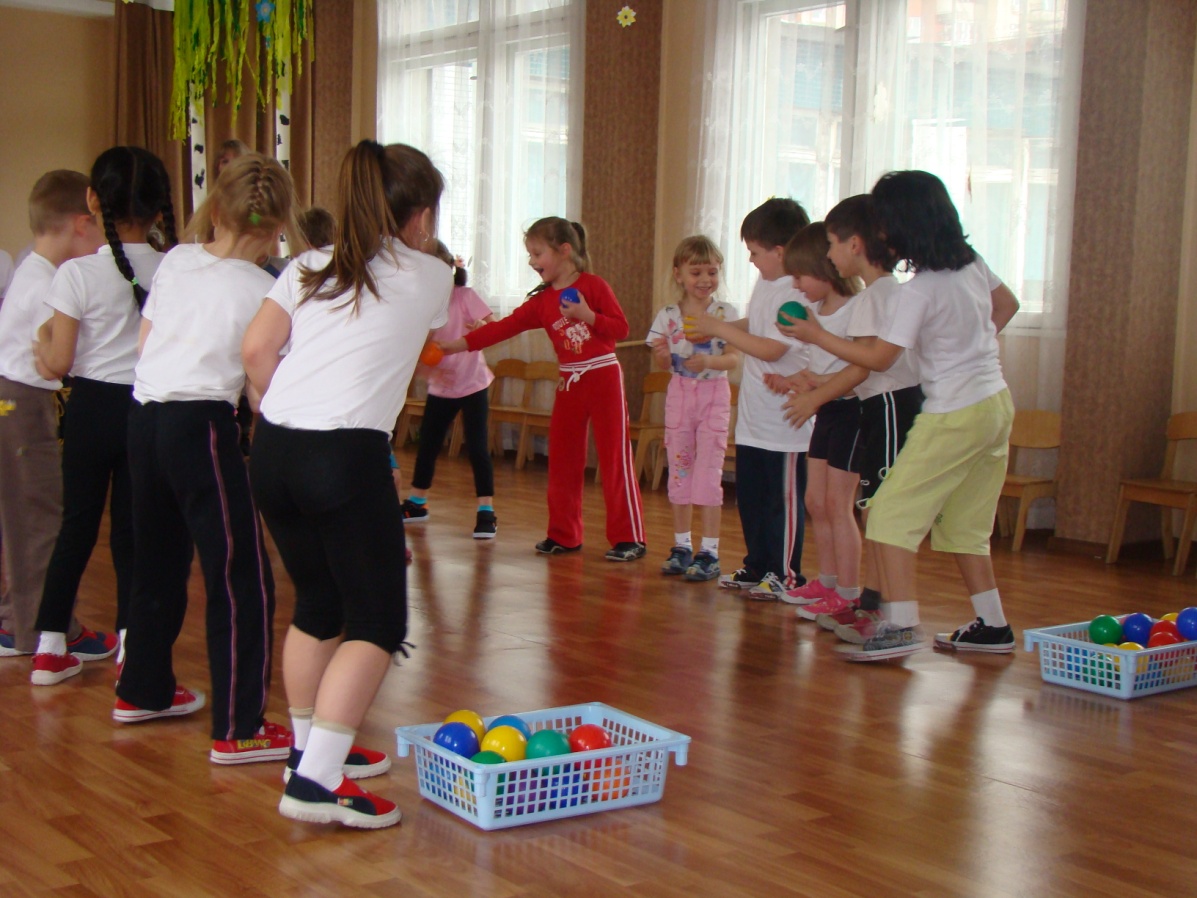 Все тропинки оббежала,
Все болота обошла,
Все деревья осмотрела…
Физкультуру – не нашла!
Ребенок: Физкультура – это спорт, и закалка, и сноровка!
Если хочешь быть здоровым, занимайся тренировкой.
Спорт мы любим с детских лет!
Всем друзьям – физкульт….(дети хором) привет!Ведущий:Ребята, покажем Шапокляк, что мы умеем? У нас есть мячи, скакалки, обручи…
Шапокляк: Дайте – ка я попробую! Вы не умеете! (выходит на середину зала, пробует скакать на скакалке или отбивать мяч)Ведущий: Шапокляк, не мешай ребятам соревноваться. Ты не справляешься с этим заданием. Лучше посиди и поучись. Посмотри, какая команда будет ловкой и меткой.
(Шапокляк отходит в сторону, и команды начинают соревноваться.)Фонограмма № 4 Звучит песня «Герои спорта» (М.Магомаев)
Ведущий: Следующая эстафета!Шапокляк:Ой, смотрите, что это? (показывает пальцем вверх)Ведущий: Где? (смотрит вверх, в это время Шапокляк забирает инвентарь и убегает)Отдай, пожалуйста!Шапокляк: (кричит из-за занавески) Нет, хитренькие! Вы опять будете соревноваться! А я не люблю быстрых и ловких!Ведущий: Верни, пожалуйста, наши мячи. Что для тебя сделать?Шапокляк:А пусть ребята какую-нибудь песню споют!Ведущий: Ладно, есть у нас для тебя песня. Слушай.Дети исполняют песню про мячик. Шапокляк возвращает мячи и начинается эстафета.2 эстафета с мячами «Веселые мячи» (старшая группа)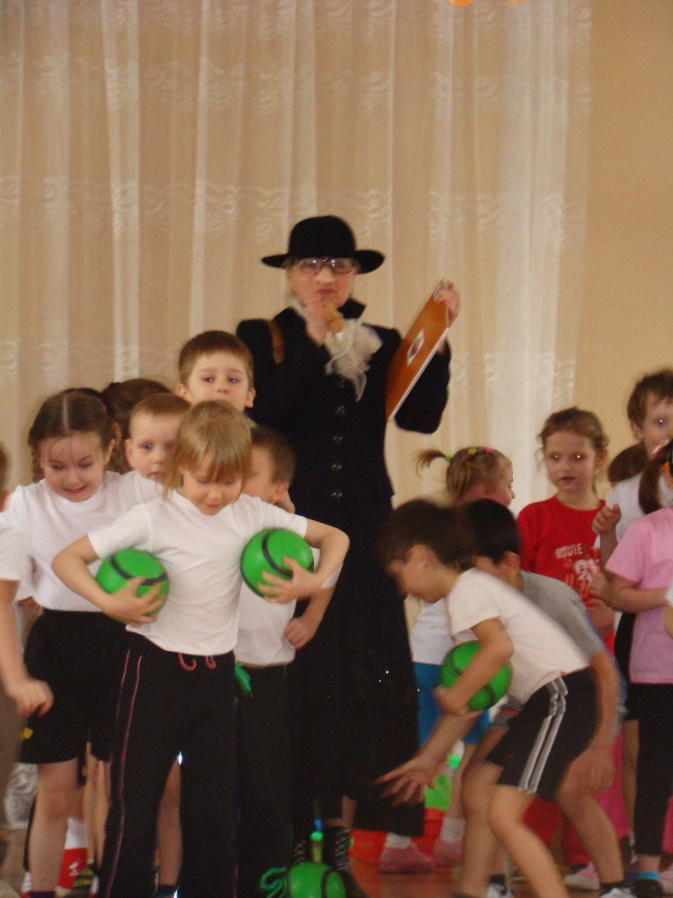 Первый участник по сигналу берет два мяча в правую и левую руку, бежит до стойки, оббегает ее, возвращается бегом к команде и передает мячи.Подготовительная группа «Кольцеброс»На середине дистанции стоит фишка. Первый участник бежит с кольцом в руках, добегает до фишки, надевает кольцо на фишку, бежит до стойки, оббегает ее, бежит к фишке, забирает кольцо, возвращается  бегом к команде  и передает кольцо следующему.Гимнастика для глаз -Уильям Г. Бейтс, О.П. Панков, М.С. Норбеков Упражнение «Пальминг»- Накрывание глаз ладонями ( способствует расслаблению глазных мышц и одновременно активизирует нервные клетки глаз)Ведущий:Разотрем свои ладошки, разогреем их немножко. 
(Растирают ладони.)
Пальчики плотно друг к другу прижмем,
Свету проникнуть сквозь них не даем. 
(Делают лодочки.)
Ладошки – это лодочки у нас:
Одной закроем левый глаз, другой закроем правый глаз. 
(Закрывают глаза.)
О хорошем подумать сейчас в самый раз.
Глаза закрыты, ладоней не касаются…
Сейчас с них напряжение снимается.
(Думают о хорошем, глазки отдыхают.)
Тихонько уберем ладони, медленно глаза откроем.
То, что стало четче видно, мы от вас, друзья, не скроем.Ведущий: Отгадайте загадку!Стань-ка на снаряд, дружок.
Раз – прыжок, и два – прыжок,
Три – прыжок до потолка,
В воздухе два кувырка!
Что за чудо-сетка тут
Для прыжков снаряд — …(батут) 
Шапокляк: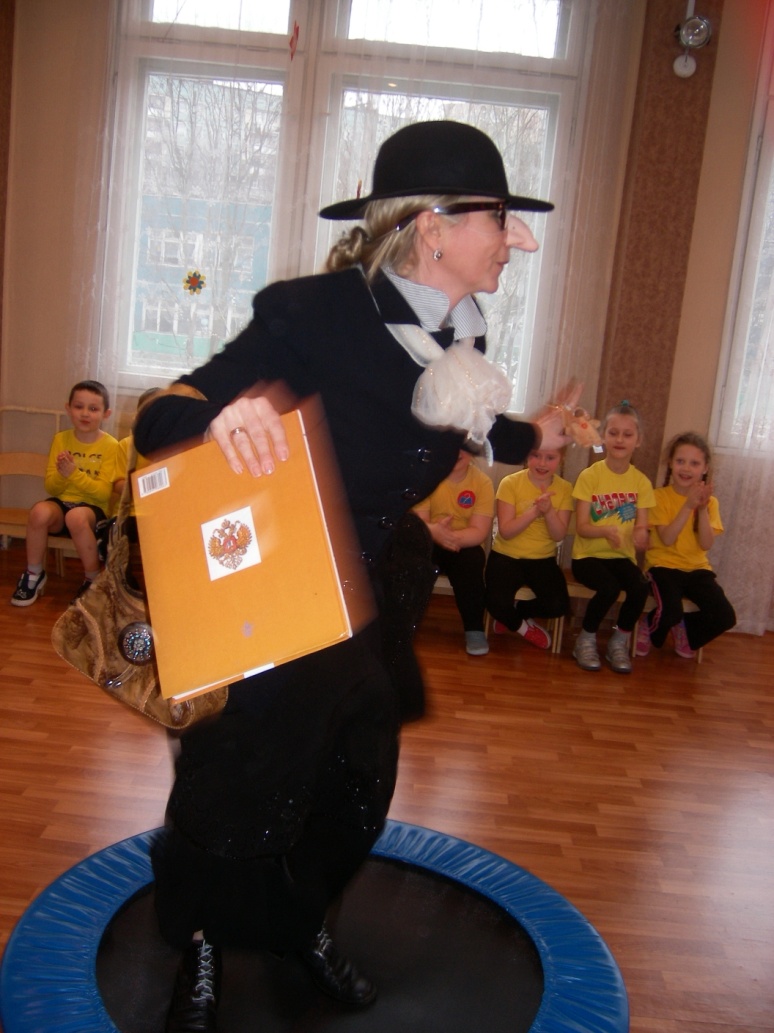 Что это такое? Вокруг него надо бегать? А, наверное, под ним надо проползать? (дети отвечают)Наверно, это такое кресло!(нет)А что же надо делать? (прыгать) Это я запросто!Фонограмма №5 песня Ковбой Шапокляк изображает под музыку прыжки на батуте «Танец-шутка» Ведущий:Молодец! А теперь посмотри, что умеют ребята.3 эстафета «Батут» Первый участник  с малым мячом  в руках бежит до батута, встает и делает три прыжка. Спрыгивает на мат, бежит до стойки, оббегает, возвращается бегом к команде.Для помощи приглашаются активные и смелые родители. Они считают прыжки и страхуют детей около батута.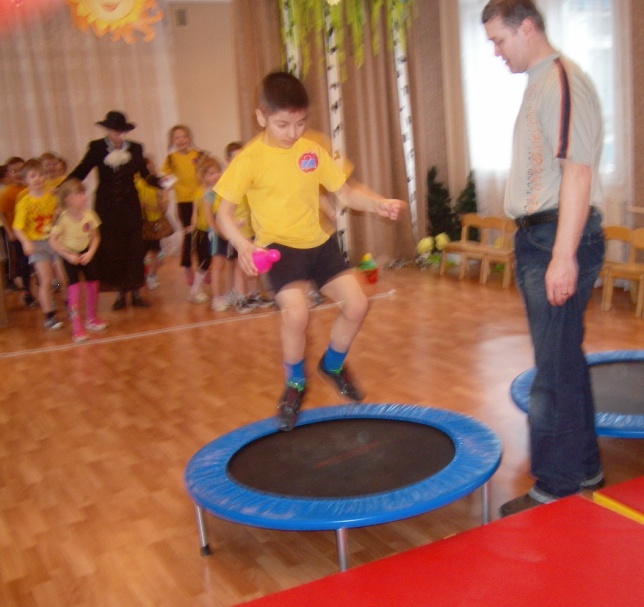 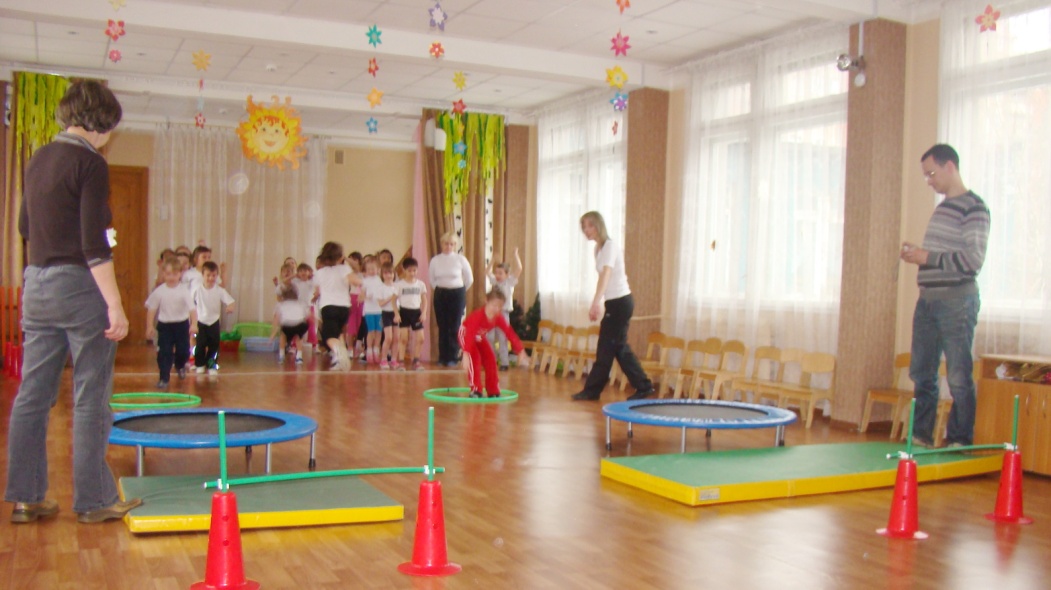 Фонограмма № 6 -звучит  песня «Вперед!»Ведущий: Шапокляк, что это у тебя?Шапокляк: А это загадки для ребят. Раз вы такие быстрые и ловкие, то загадки мои не отгадаете.Он лежать совсем не хочет.
Если бросить, он подскочит.
Бросишь снова, мчится вскачь,
Ну, конечно – это…. (мяч) Во дворе с утра игра,
Разыгралась детвора.
Крики: «шайбу!», «мимо!», «бей!» -
Значит там игра – …. (Хоккей)Кто на льду меня догонит?Мы бежим вперегонки.А несут меня не кони,                                                                          А блестящие ...(коньки)Ранним утром вдоль дорогиНа траве блестит роса,По дороге едут ногиИ бегут два колеса.У загадки есть ответ – Это мой ... (Велосипед) Когда апрель берет свое
И ручейки бегут, звеня,
Я прыгаю через нее,
Ну а она – через меня. (скакалка) Я его кручу рукой,
И на шеи и ногой,
И на талии кручу,
И ронять я не хочу. (обруч)Я люблю эту игру.
По зелёному ковру
Мячик все гоняют,
Бьют его, пинают.
Главное забить здесь гол!
Классная игра - ......(футбол)

Вышел Ванечка на лёд,
По воротам шайбой бьёт.
Палкой шайбу бьёт Ванюшка?
Нет! Не палкой. Это — …(клюшка)
Игровой стретчинг (автор  А.Г.Назарова)Ведущий:Кто с зарядкой дружит смело, кто с утра прогонит лень,Будет смелым и умелым, бодрым, стройным целый день!Упражнение «Петушок»И.П.- встать прямо, ноги вместе, руки опущены.1- поднять левую ногу, согнув её в колене, и взять сзади левой рукой стопу левой ноги. Правую руку поднять вверх, ладонью вперед. Голова поднята.2- И.П.3-4- другой ногой.Ведущий:Обруч нам необходим,Поиграем, дети, с ним.4 эстафета с обручем  «Дружная пара»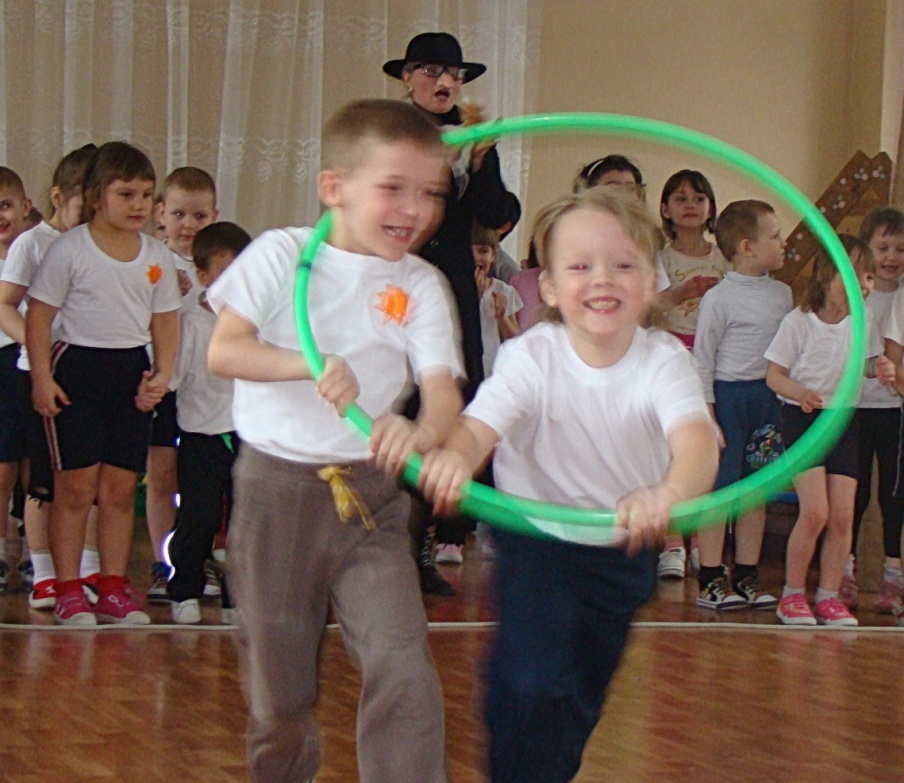 Игроки стоят парами на линии старта. Первая  пара надевает обруч, бежит до стойки, оббегает и возвращается к команде. Передает обруч следующей паре.Фонограмма № 7-звучит песня «Спортивная семья»(музыка: Д. Трубачев, слова: А. И. Пилецкая)Пока ведущий объясняет правила эстафеты, Шапокляк прячет обручи.Ведущий:Ой, ребята, а где же наши обручи? (шапокляк стоит, отвернув голову, покачивая ногой)Я, кажется, знаю, кто взял наши обручи. Шапокляк:А что я, я ничего…это не я…Ведущий: Верни нам, пожалуйста, наши обручи.Шапокляк: Я хочу сюрприз!Ведущий: Ну что ж хорошо. Будет тебе сюрприз! (Шапокляк выходит и наблюдает за детьми)Ведущий:Все собрались? 
Все здоровы?
Бегать и играть готовы?
Ну, тогда подтянись!
Не зевай! Не ленись!
Все на танец - становись!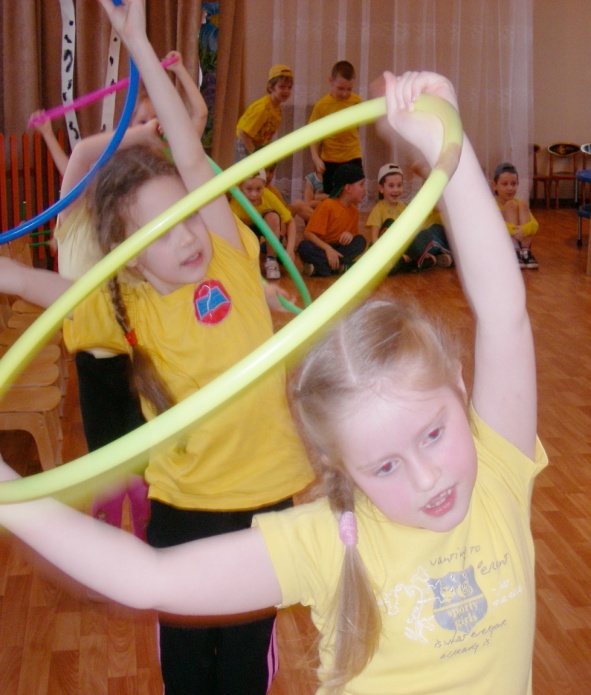 Элемент ритмопластики -музыкально-ритмическая композиция ( Т.И.Суворова)Старшая группа- с гимнастическими палками  Л.Олиас ,подготовительная группа- с обручами. 
Фонограмма № 8-песня «Хула-хуп» Г.ВетровШапокляк:Здорово у вас получилось! (берет палку(обруч) и пытается изобразить). Раз-два, раз-два.Возвращает инвентарь. Начинается эстафета.Шапокляк:Вы ребята смелые!
Ловкие, умелые!
Это надо доказать,
Выходите поиграть!Коллективная игра под музыку «Шляпа»Команды встают в два круга.Все участники  по очереди надевают под музыку шляпу, передают следующему. Музыка останавливается. У кого в этот момент шляпа находится в руках  или на голове, выходит в центр круга и танцует под музыку. Игра повторяется 5-6 раз.Фонограмма № 9 - Песня «Сказка» исп. А.Рыбак5 эстафета: (для подготовительной) «Туннель»Участники встают друг за другом, ноги  на ширине плеч, правую руку положить на правое плечо впереди стоящему игроку. По команде последний участник проползает на четвереньках в «туннеле» и встает первым. Эстафета заканчивается, когда первый  участник встанет на свое место.Фонограмма № 10- звучит песня «Российский спорт»Ведущий:Ребята, пока мы соревновались, Шапокляк унесла наши буквы. Пусть она попробует разгадать слово. А мы продолжим !Гимнастика для глаз -Уильям Г. Бейтс, О.П. Панков, М.С. Норбеков Упражнение «Жмурки» (Зажмуривание глаз. Укрепляет мышцы глаз, снимает напряжение. Зажмуривать надо так, чтобы каждый раз увидеть черное поле.)Сейчас мы в жмурки поиграем: веки сильно мы сжимаем,
Держим, держим, напрягаем…и спокойно расслабляем. Сидел со мной рядом на стуле  сосед.Зажмурился я – и соседа уж нет!
Теперь головою крути не крути, А в зале у нас никого не найти.Открою глаза – и сосед мой на месте.Зарядку для глаз выполняем все вместе.6 эстафета «Полоса препятствий»Добежать до батута, запрыгнуть на батут, спрыгнуть на мат, перешагнуть через стойку, надеть на себя и пролезть через обруч, добежать до стойки, оббежать её и вернуться бегом к команде.Фонограмма № 11- звучит песня «Спортивное попурри»Выбегает Шапокляк.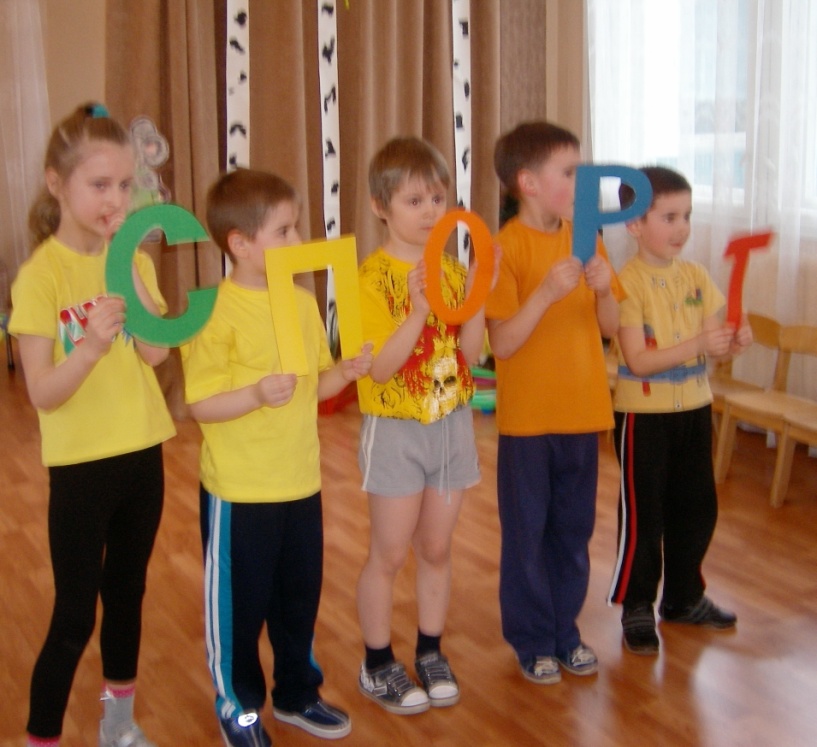 Шапокляк:Ой, я, кажется, все буквы перепутала! И слово мне не разгадать!Ведущий: Ребята, давайте  поможем Шапокляк и вместе составим слово. А победила у нас дружба.От каждой команды приглашаются по два участника. Они составляют слово, показывают всем детям, подняв вверх карточки с буквами.Ведущий: Какое же слово у нас получилось?Дети: Спорт!Шапокляк: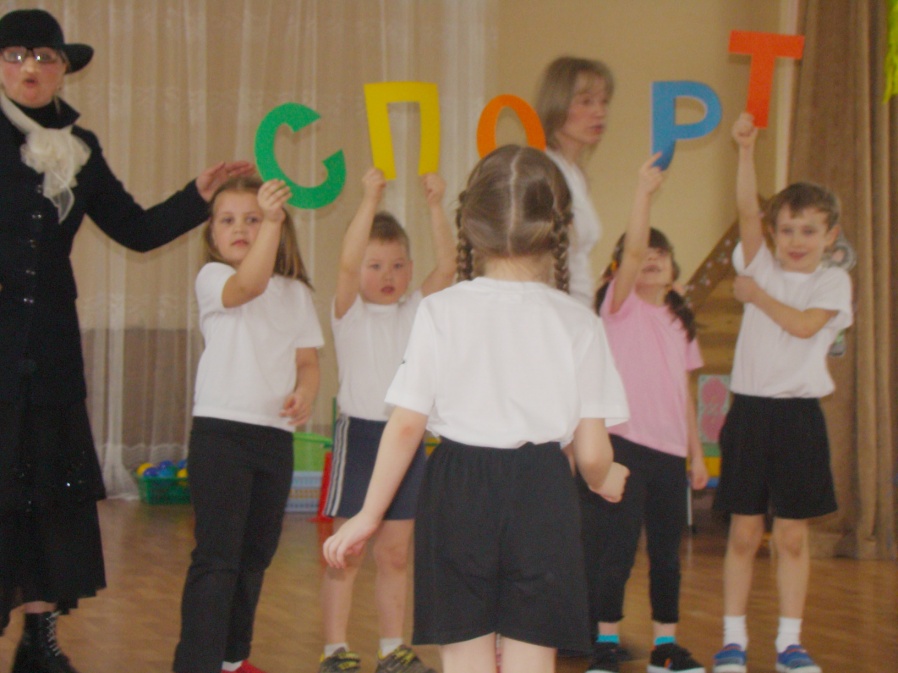 А что же мне делать? Я тоже хочу быть такой быстрой и ловкой как ребята. Они мне понравились!Ведущий:А тебе, Шапокляк, мы советуем заниматься спортом и делать утром зарядку.Шапокляк: Ой, я же совсем забыла, у меня для ребят есть медальки!Вручает всем медальки.Ведущий:Провели мы состязанье и  желаем на прощанье,Всем здоровье укреплять, дух и тело развивать.Телевизор - только в меру, чаще в руки брать гантели!Шапокляк:На диване не валяться,Лучше спортом заниматься!Литература:1.К.К.Утробина «Занимательная физкультура в детском саду», Москва, 2008.2.Т.И. Суворова, Л. Е. Казанцева, И. Ю. Шарифуллина, О. Р. Румянцева «Спортивные олимпийские танцы для детей» Выпуск 2, Санкт-Петербург- 2008г.

3. Т.И. Суворова «Спортивные олимпийские танцы для детей» Выпуск 1, Санкт-Петербург- 2008г.4. О.Ф. Горбатенко, Т.А. Кардаильская, Г.П. Попова «Физкультурно- оздоровительная работа в ДОУ», Волгоград- 2008г.5.М.Ю. Картушина «Праздники здоровья для детей  6-7 лет», ТЦ «Сфера», Москва- 2008г.6. Научно-практический журнал «Инструктор по физкультуре» № 1 -2010г.

http://stihi-zagadki.narod.ru/http://mp3sort.comФонограммы:1.Песня «Веселый ветер» Музыка: И.Дунаевский Слова: В. Лебедев-Кумач2. «Песня Шапокляк» (Музыка: Михаил Зив, Слова: Эдуард Успенский)3.Песня «На зарядку» сл.- З. Компанеец, муз. -Я. Белинский4. Песня «Герои спорта» (М.Магомаев)5. Песня Ковбой)6. Песня «Вперед, зовет страна!»7.песня «Спортивная семья» (музыка: Д. Трубачев, слова: А. И. Пилецкая)8. песня «Хула-хуп» Г.Ветров9.Песня «Сказка» исп. А.Рыбак10. Песня «Российский спорт»11. Песня «Спортивное попурри»